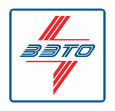 Опросный лист №на разъединители серии РВО -10 МУХЛ2Почтовый адрес и реквизиты покупателя:Заказчик	код города/телефон	ФаксФ.И.О. руководителя предприятия Место установкиОднополюсные разъединители РВО по конструкции вертикально-рубящего типа, предназначены для установки в вертикальной плоскости под навесом. Управление оперативной штангой (в комплект поставки не входит).Работоспособность разъединителей обеспечивается в условияхвысота над уровнем моря - не более 1000 м;верхнее рабочее значение температуры окружающего воздуха - плюс 40°С;нижнее рабочее значение температуры окружающего воздуха - минус 60°С.ВСЕ ПОЛЯ ОБЯЗАТЕЛЬНЫ ДЛЯ ЗАПОЛНЕНИЯ!ПараметрыВарианты исполненияЗначение заказа1Номинальное / наибольшеерабочее напряжение10 кВ / 12 кВV2Номинальный ток / Ток термической стойкости / Ток электродинамической стойкости400 А / 16 кА / 40 кА2Номинальный ток / Ток термической стойкости / Ток электродинамической стойкости630 А /20 кА / 50 кА2Номинальный ток / Ток термической стойкости / Ток электродинамической стойкости1000 А /31.5 кА / 80 кА3Дополнительные требованияДополнительные требованияДополнительные требования4Количество комплектов заказаКоличество комплектов заказа